https://www.youtube.com/watch?v=lloKMcb9mGgTulips from plastic spoons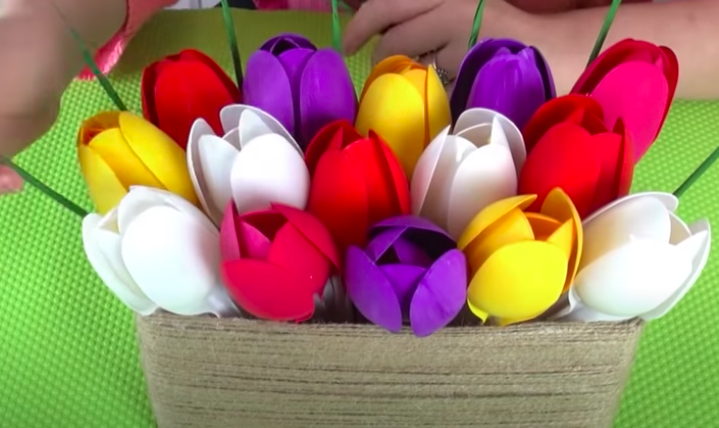 